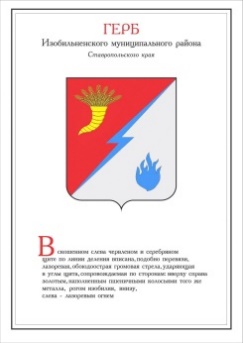 ДУМА ИЗОБИЛЬНЕНСКОГО городского округаСТАВРОПОЛЬСКОГО КРАЯПЕРВОГО СОЗЫВАРЕШЕНИЕ03 сентября 2021 года                  г. Изобильный                                №540Об утверждении Положения о муниципальном контроле в сфере благоустройства в Изобильненском городском округеСтавропольского краяВ соответствии с федеральными законами от 06 октября 2003 года             №131-ФЗ «Об общих принципах организации местного самоуправления в Российской Федерации», от 31 июля 2020 года №248-ФЗ «О государственном контроле (надзоре) и муниципальном контроле в Российской Федерации», Уставом Изобильненского городского округа Ставропольского краяДума Изобильненского городского округа Ставропольского края РЕШИЛА:1. Утвердить прилагаемое Положение о муниципальном контроле в сфере благоустройства в Изобильненском городском округе Ставропольского края.2. Контроль за выполнением настоящего решения возложить на комитет Думы Изобильненского городского округа Ставропольского края по вопросам управления собственностью городского округа, промышленности, транспорта, связи и коммунального хозяйства.3. Настоящее решение подлежит официальному опубликованию (обнародованию) и вступает в силу с 01 января 2022 года.Положение о муниципальном контроле в сфере благоустройства в Изобильненском городском округе Ставропольского края1. Общие положения1.1. Настоящее Положение о муниципальном контроле в сфере благоустройства в Изобильненском городском округе Ставропольского края (далее - Положение) устанавливает порядок организации и осуществления муниципального контроля в сфере благоустройства в Изобильненском городском округе Ставропольского края (далее – муниципальный контроль).1.2. К отношениям, связанным с осуществлением муниципального контроля, организацией и проведением профилактических мероприятий и контрольных мероприятий в отношении объектов муниципального контроля применяются положения Федерального закона от 31 июля 2020 года №248-ФЗ              «О государственном контроле (надзоре) и муниципальном контроле в Российской Федерации» (далее – Федеральный закон), а в случаях и пределах, установленных Федеральным законом, другими федеральными законами, актами Президента Российской Федерации, постановлениями Правительства Российской Федерации, нормативными правовыми актами федеральных органов исполнительной власти, законами и иными нормативными правовыми актами Ставропольского края, муниципальными нормативными правовыми актами.1.3. Для целей настоящего Положения в соответствии с Федеральным законом:под контролируемыми лицами понимаются граждане и организации, деятельность, действия или результаты деятельности которых либо производственные объекты, находящиеся во владении и (или) в пользовании которых, подлежат муниципальному контролю;под гражданами понимаются физические лица - граждане Российской Федерации, иностранные граждане, лица без гражданства, в том числе осуществляющие предпринимательскую деятельность (индивидуальные предприниматели). Граждане, не осуществляющие предпринимательскую деятельность, признаются контролируемыми лицами в случае владения и (или) пользования производственными объектами, являющимися объектами контроля в соответствии со статьей 16 Федерального закона, за исключением жилых помещений, если иное регулирование в отношении жилых помещений не предусмотрено федеральным законом о виде контроля;под организациями понимаются зарегистрированные в установленном законом порядке юридические лица, их обособленные подразделения, а также иные организации, в том числе иностранные, объединения и их подразделения, не являющиеся юридическими лицами, если в соответствии с нормативными правовыми актами, устанавливающими обязательные требования, субъектами правоотношений являются организации, не являющиеся юридическими лицами;под представителями контролируемых лиц понимаются  лица, правомочные в соответствии с Гражданским кодексом Российской Федерации, представлять интересы контролируемых лиц.1.4. Предметом муниципального контроля являются:1) соблюдение контролируемыми лицами обязательных требований, установленных Правилами благоустройства территории Изобильненского городского округа Ставропольского края (далее – Правила благоустройства), утвержденными решением Думы Изобильненского городского округа Ставропольского края, в том числе требований по обеспечению доступности для инвалидов объектов социальной, инженерной и транспортной инфраструктур и предоставляемых услуг (далее – обязательные требования);2) соблюдение (реализация) контролируемыми лицами требований, содержащихся в разрешительных документах;3) соблюдение контролируемыми лицами требований документов, исполнение которых является необходимым в соответствии с законодательством Российской Федерации;4) исполнение контролируемыми лицами решений, принимаемых по результатам контрольных мероприятий.1.5. Муниципальный контроль осуществляется администрацией Изобильненского городского округа Ставропольского края (далее – администрация городского округа).От имени администрации городского округа муниципальный контроль вправе осуществлять следующие должностные лица:1) Глава Изобильненского городского округа Ставропольского края (далее - Глава городского округа), заместители главы администрации Изобильненского городского округа Ставропольского края по курируемым направлениям;2) должностные лица администрации городского округа, территориальных управлений администрации городского округа, в должностные обязанности которых в соответствии с должностной инструкцией входит осуществление полномочий по муниципальному контролю, в том числе проведение профилактических мероприятий и контрольных мероприятий (далее – инспектор).1.6. Должностными лицами администрации городского округа, уполномоченными на принятие решения о проведении контрольного мероприятия, являются Глава городского округа или заместители главы администрации Изобильненского городского округа Ставропольского края по курируемым направлениям в случае делегирования им Главой городского округа соответствующих полномочий (далее – уполномоченные должностные лица).1.7. При осуществлении муниципального контроля инспектор (уполномоченные должностные лица) в пределах своих полномочий имеют права и несут обязанности, а также соблюдают ограничения и запреты, установленные Федеральным законом.Права и обязанности контролируемых лиц, возникающие в связи с организацией и осуществлением муниципального контроля, устанавливаются в соответствии с Федеральным законом. 1.8. Объектами муниципального контроля являются:деятельность, действия (бездействие) контролируемых лиц, в рамках которых должны соблюдаться обязательные требования, утвержденные Правилами благоустройства и принятыми в соответствии с ними нормативно-правовыми актами;результаты деятельности контролируемых лиц, к которым Правилами благоустройства и принятыми в соответствии с ними нормативно-правовыми актами предъявляются обязательные требования;здания, помещения, сооружения, линейные объекты, земельные участки, зеленые насаждения, оборудование, устройства, предметы, материалы, транспортные средства и другие объекты и элементы благоустройства, которыми контролируемые лица владеют и (или) пользуются, и к которым Правилами благоустройства предъявляются обязательные требования.1.9. Администрация городского округа обеспечивает учет объектов контроля в рамках осуществления муниципального контроля в соответствии с Федеральным законом и настоящим Положением. Учет объектов контроля осуществляется путем ведения журнала учета объектов контроля, форма которого утверждается администрацией городского округа. Администрация городского округа обеспечивает актуальность сведений об объектах контроля в журнале учета объектов контроля.При сборе, обработке, анализе и учете сведений об объектах контроля для целей их учета администрация городского округа использует информацию, представляемую ей в соответствии с нормативными правовыми актами Российской Федерации, информацию, получаемую в рамках межведомственного взаимодействия, а также общедоступную информацию.При осуществлении учета объектов контроля на контролируемых лиц не может возлагаться обязанность по представлению сведений, документов, если иное не предусмотрено федеральными законами, а также если соответствующие сведения, документы содержатся в государственных или муниципальных информационных ресурсах.1.10. Перечень объектов контроля утверждается администрацией городского округа и содержит следующую информацию:1) полное наименование юридического лица или фамилия, имя и отчество (при наличии) индивидуального предпринимателя, гражданина;2) основной государственный регистрационный номер;3) идентификационный номер налогоплательщика;4) наименование объекта контроля (при наличии);5) место нахождения объекта контроля.Размещение информации в перечне и информационных системах осуществляется с учетом требований законодательства Российской Федерации о государственной и иной охраняемой законом тайне.1.11. Муниципальный контроль осуществляется посредством проведения:1) профилактических мероприятий;2) контрольных мероприятий (со взаимодействием с контролируемым лицом или без взаимодействия с контролируемым лицом).2. Управление рисками причинения вреда (ущерба) охраняемым законом ценностями при осуществлении муниципального контроля2.1. Система оценки и управления рисками при осуществлении муниципального контроля не применяется.3. Профилактика рисков причинения вреда (ущерба) охраняемым законом ценностям3.1. При осуществлении муниципального контроля проведение профилактических мероприятий, направленных на снижение риска причинения вреда (ущерба), является приоритетным по отношению к проведению контрольных мероприятий.3.2. Профилактические мероприятия осуществляются на основании Программы профилактики рисков причинения вреда (ущерба) охраняемым законом ценностям (далее – программа профилактики рисков причинения вреда), утверждаемой постановлением администрации Изобильненского городского округа Ставропольского края (далее – постановление администрации городского округа) ежегодно не позднее 20 декабря предшествующего года.3.3. Программа профилактики рисков причинения вреда разрабатывается в соответствии со статьей 44 Федерального закона, проходит общественное обсуждение в порядке и сроки, установленные Правительством Российской Федерации, размещается на официальном портале органов местного самоуправления Изобильненского городского округа Ставропольского края в информационно-телекоммуникационной сети «Интернет» (далее – официальный портал)  в течение 5 календарных дней со дня ее утверждения.3.4. Администрация городского округа при проведении профилактических мероприятий осуществляет взаимодействие с контролируемыми лицами только в случаях, установленных Федеральным законом. При этом профилактические мероприятия, в ходе которых осуществляется взаимодействие с контролируемыми лицами, проводятся только с согласия данных контролируемых лиц либо по их инициативе.3.5. В случае если при проведении профилактических мероприятий установлено, что объекты контроля представляют явную непосредственную угрозу причинения вреда (ущерба) охраняемым законом ценностям или такой вред (ущерб) причинен, инспектор незамедлительно (в течение двадцати четырех часов после факта установления) направляет информацию об этом уполномоченному должностному лицу в виде служебной записки и проект распоряжения администрации городского округа о проведении контрольного мероприятия для принятия решения.В течение двадцати четырех часов после получения соответствующих сведений администрация городского округа приступает к проведению внепланового контрольного мероприятия с извещением об этом органа прокуратуры посредством направления в тот же срок документов, предусмотренных частью 5 статьи 66 Федерального закона. В этом случае уведомление контролируемого лица о проведении внепланового контрольного мероприятия может не проводиться.3.6. Профилактические мероприятия, предусмотренные программой профилактики рисков причинения вреда, обязательны для проведения администрацией городского округа.3.7. Администрацией городского округа также проводятся профилактические мероприятия, не предусмотренные программой профилактики рисков причинения вреда.3.8. Администрация городского округа в рамках осуществления муниципального контроля проводит следующие профилактические мероприятия: 1) информирование;2) объявление предостережения;3) консультирование;4) профилактический визит.3.9. Информирование осуществляется инспектором посредством размещения сведений, предусмотренных частью 3 статьи 46 Федерального закона, на официальном портале, в средствах массовой информации и в иных формах.Размещенные сведения поддерживаются в актуальном состоянии и обновляются в срок не позднее 5 рабочих дней со дня их изменения.Должностные лица, ответственные за размещение информации, предусмотренной настоящим Положением, определяются распоряжением администрации городского округа.3.10. В случае наличия у администрации городского округа сведений о готовящихся нарушениях обязательных требований или признаках нарушений обязательных требований, и (или) в случае отсутствия подтвержденных данных о том, что нарушение обязательных требований причинило вред (ущерб) охраняемым законом ценностям, либо создало угрозу причинения вреда (ущерба) охраняемым законом ценностям, инспектор объявляет контролируемому лицу предостережение о недопустимости нарушения обязательных требований (далее – предостережение) и предлагает принять меры по обеспечению соблюдения обязательных требований.Предостережение объявляется и направляется контролируемому лицу в порядке, предусмотренном  Федеральным законом, и должно содержать указание на соответствующие обязательные требования, предусматривающий их нормативный правовой акт, информацию о том, какие конкретно действия (бездействие) контролируемого лица могут привести или приводят к нарушению обязательных требований, а также предложение о принятии мер по обеспечению соблюдения данных требований и не может содержать требование представления контролируемым лицом сведений и документов.Предостережение оформляется в письменной форме.Объявленное предостережение направляется в течение 3 рабочих дней со дня его объявления контролируемому лицу.Инспектор регистрирует предостережение в журнале учета объявленных им предостережений, форма которого утверждается администрацией городского округа, с присвоением регистрационного номера.В случае объявления инспектором предостережения о недопустимости нарушения обязательных требований контролируемое лицо вправе подать возражение в отношении указанного предостережения.Возражение направляется инспектору, объявившему предостережение, не позднее 15 календарных дней со дня получения предостережения.Возражения составляются контролируемым лицом в письменном виде в произвольной форме, при этом должны содержать следующую информацию:1) наименование контролируемого лица;2) сведения об объекте контроля;3) дату и номер предостережения, направленного в адрес контролируемого лица;4) обоснование позиции, доводы в отношении указанных в предостережении действий (бездействий) контролируемого лица, которые приводят или могут привести к нарушению обязательных требований;5) желаемый способ получения ответа по итогам рассмотрения возражения;6) фамилию, имя, отчество лица, направившего возражение;7) дату направления возражения.Возражение рассматривается инспектором, объявившим предостережение, не более 30 календарных дней со дня получения такого возражения.В случае принятия изложенных контролируемым лицом в возражениях доводов, инспектор аннулирует направленное предостережение с соответствующей отметкой в журнале учета объявленных предостережений.3.11. Консультирование контролируемых лиц и их представителей осуществляется инспектором по обращениям контролируемых лиц и их представителей по вопросам, связанным с организацией и осуществлением муниципального контроля.Консультирование осуществляется без взимания платы.Консультирование может осуществляться инспектором по телефону, посредством видео-конференц-связи, на личном приеме либо в ходе проведения профилактических мероприятий, контрольных мероприятий.Время консультирования не должно превышать 15 минут.Личный прием контролируемых лиц проводится инспектором. Информация о месте приема, а также об установленных для приема днях и часах размещается на официальном портале.Консультирование осуществляется по следующим вопросам:1) организация и осуществление муниципального контроля;2) порядок осуществления контрольных мероприятий, установленных настоящим Положением;3) обязательные требования;4) требования, содержащиеся в разрешительных документах; 5) требования документов, исполнение которых является необходимым в соответствии с законодательством Российской Федерации.Консультирование в письменной форме осуществляется инспектором в сроки, установленные Федеральным законом от 02 мая 2006 года №59-ФЗ             «О порядке рассмотрения обращений граждан Российской Федерации», в следующих случаях:1) контролируемым лицом представлен письменный запрос о предоставлении письменного ответа по вопросам консультирования;2) за время консультирования предоставить ответ на поставленные вопросы невозможно;3) ответ на поставленные вопросы требует дополнительного запроса сведений от иных органов власти или лиц.Если поставленные во время консультирования вопросы не относятся к осуществляемому виду муниципального контроля, даются необходимые разъяснения по обращению в соответствующие органы государственной власти, органы местного самоуправления или к соответствующим должностным лицам.При осуществлении консультирования инспектор обязан соблюдать конфиденциальность информации, доступ к которой ограничен в соответствии с законодательством Российской Федерации.В ходе консультирования не может предоставляться информация, содержащая оценку конкретного контрольного мероприятия, решений и (или) действий должностных лиц контрольного органа, иных участников контрольного мероприятия.Информация, ставшая известной инспектору в ходе консультирования, не может использоваться контрольным органом в целях оценки контролируемого лица по вопросам соблюдения обязательных требований.Инспектор осуществляет учет консультирований, который проводится посредством внесения соответствующей записи в журнал консультирования, форма которого утверждается администрацией городского округа.В случае если в течение календарного года поступило пять и более однотипных (по одним и тем же вопросам) обращений контролируемых лиц и их представителей, консультирование по таким обращениям осуществляется посредством размещения на официальном портале письменного разъяснения, подписанного уполномоченным должностным лицом, без указания в таком разъяснении сведений, отнесенных к категории ограниченного доступа.3.12. Профилактический визит проводится инспектором в форме профилактической беседы по месту осуществления деятельности контролируемого лица либо путем использования видео-конференц-связи. Продолжительность профилактического визита составляет не более двух часов в течение рабочего дня.В ходе профилактического визита контролируемое лицо информируется об обязательных требованиях, предъявляемых к его деятельности, либо к принадлежащим ему объектам контроля, их соответствии установленным обязательным требованиям, а также о видах, содержании и об интенсивности контрольных мероприятий, проводимых в отношении объекта контроля.3.13. В ходе профилактического визита инспектором может осуществляться консультирование контролируемого лица в порядке, установленном статьей 50 Федерального закона и настоящим Положением, а также сбор сведений об объекте контроля.3.14. Администрация городского округа, территориальные управления администрации городского округа направляют контролируемому лицу уведомление о проведении профилактического визита не позднее чем за 5 рабочих дней до даты его проведения.Контролируемое лицо вправе отказаться от проведения обязательного профилактического визита, уведомив об этом администрацию городского округа (территориальные управления администрации городского округа) не позднее чем за три рабочих дня до даты его проведения.3.15. При проведении профилактического визита контролируемым лицам не могут выдаваться предписания об устранении нарушений обязательных требований. Разъяснения, полученные контролируемым лицом в ходе профилактического визита, носят рекомендательный характер.3.16. Инспектор осуществляет учет проведенных профилактических визитов посредством внесения записи в соответствующих журнал учета профилактических визитов, форма которого утверждается постановлением администрации городского округа.4. Осуществление муниципального контроля4.1. Оценка соблюдения контролируемыми лицами обязательных требований проводится администрацией городского округа посредством проведения контрольных мероприятий при взаимодействии с контролируемым лицом и без такого взаимодействия. 4.2. При осуществлении муниципального контроля взаимодействие инспектора с контролируемым лицом осуществляется при проведении следующих контрольных мероприятий:1) инспекционный визит;2) рейдовый осмотр;3) документарная проверка;4) выездная проверка.4.3. Для проведения контрольного мероприятия администрацией городского округа принимается распоряжение, в котором указываются сведения, предусмотренные частью 1 статьи 64 Федерального закона, в том числе сведения об основаниях и условиях привлечения к проведению контрольного мероприятия иных лиц (свидетелей, экспертов, специалистов).В случае принятия решения о проведении контрольного мероприятия на основании сведений о причинении вреда (ущерба) или об угрозе причинения вреда (ущерба) охраняемым законом ценностям такое решение принимается на основании мотивированного представления уполномоченного должностного лица о проведении контрольного мероприятия.4.4. Без взаимодействия с контролируемым лицом осуществляются следующие контрольные мероприятия:1) наблюдение за соблюдением обязательных требований;2) выездное обследование.Контрольные мероприятия без взаимодействия проводятся инспектором на основании распоряжения администрации городского округа.4.5. При проведении контрольных мероприятий в рамках осуществления муниципального контроля инспектор имеет право:1) совершать действия, предусмотренные частью 2 статьи 29 Федерального закона;2) использовать для фиксации доказательств нарушений обязательных требований фотосъемку, аудио- и (или) видеозапись, геодезические и картометрические измерения, если совершение указанных действий не запрещено федеральными законами;3) выдавать предписания об устранении выявленных нарушений с указанием сроков их устранения.4.6. При организации и проведении контрольных мероприятий в рамках осуществления муниципального контроля администрация городского округа запрашивает и получает на безвозмездной основе, в том числе в электронной форме, документы и (или) информацию, включенные в определенный Правительством Российской Федерации перечень, от иных органов местного самоуправления, государственных органов либо подведомственных государственным органам или органам местного самоуправления организаций, в распоряжении которых находятся эти документы и (или) информация, в рамках межведомственного информационного взаимодействия в сроки и порядке, которые установлены Правительством Российской Федерации. 4.7. На контролируемых лиц не может возлагаться обязанность по представлению сведений, документов, если иное не предусмотрено федеральными законами, а также если соответствующие сведения, документы содержатся в государственных или муниципальных информационных ресурсах. 4.8. Решение о необходимости использования фотосъемки, аудио- и видеозаписи, иных способов фиксации доказательств нарушений обязательных требований при осуществлении контрольных мероприятий принимается инспектором самостоятельно.Материалы фотографирования, аудио- и (или) видеозаписи прилагаются к материалам контрольного мероприятия.Порядок осуществления фотосъемки, аудио- и (или) видеозаписи, способов фиксации доказательств, в ходе контрольного принятия включает в себя:1) принятие должностным лицом решения о применении фотосъемки, аудио- и (или) видеозаписи, иных способов фиксации доказательств;2) извещение контролируемого лица, а также представителя контролируемого лица о ведении фотосъемки, аудио- и (или) видеозаписи иных способов фиксации доказательств в случае осуществления контрольного мероприятия, предусматривающего взаимодействие с контролируемым лицом;3) внесение в акт контрольного мероприятия соответствующей информации о ведении фотосъемки, аудио- и (или) видеозаписи, иных способов фиксации доказательств;4) обеспечение сохранности информации, полученной по средствам фотосъемки, аудио- и (или) видеозаписи, иных способов фиксации доказательств.4.9. Администрация городского округа в соответствии со статьей 32 Федерального закона может привлекать на добровольной основе свидетеля, которому могут быть известны какие-либо сведения о фактических обстоятельствах, имеющих значение для принятия решения при проведении контрольного мероприятия.4.10. Администрация городского округа в соответствии со статьей 33 Федерального закона вправе привлекать к проведению контрольного мероприятия экспертов, экспертные организации, соответствующих требованиям Федерального закона.По требованию контролируемого лица инспектор обязан предоставить информацию об экспертах, экспертных организациях и иных лицах, привлекаемых для проведения контрольного мероприятия, в целях подтверждения полномочий.4.11. Администрация городского округа в соответствии со статьей 34 Федерального закона может привлекать для совершения отдельных контрольных действий специалистов, обладающих специальными знаниями и навыками, необходимыми для оказания содействия контрольным органам, в том числе при применении технических средств.4.12. В случае если проведение контрольного мероприятия оказалось невозможным в связи с отсутствием контролируемого лица по месту нахождения (осуществления деятельности), либо в связи с фактическим неосуществлением деятельности контролируемым лицом, либо в связи с иными действиями (бездействием) контролируемого лица, повлекшими невозможность проведения или завершения контрольного мероприятия, инспектор составляет акт о невозможности проведения контрольного  мероприятия с указанием причин и информирует контролируемое лицо о невозможности проведения контрольного мероприятия в порядке, предусмотренном частями 4 и 5 статьи 21 Федерального закона. В этом случае инспектор вправе совершить контрольные действия в рамках указанного контрольного мероприятия в любое время до завершения проведения контрольного мероприятия.4.13. При проведении контрольных мероприятий и совершении контрольных действий, которые должны проводиться в присутствии контролируемого лица либо его представителя (пункт 4.2. настоящего Положения), присутствие контролируемого лица либо его представителя обязательно, за исключением проведения контрольных мероприятий, совершения контрольных действий, не требующих взаимодействия с контролируемым лицом (пункт 4.4. настоящего Положения). В случаях отсутствия контролируемого лица либо его представителя, предоставления контролируемым лицом информации контрольному органу о невозможности присутствия при проведении контрольного мероприятия, контрольные действия совершаются, если оценка соблюдения обязательных требований при проведении контрольного мероприятия может быть проведена без присутствия контролируемого лица, а контролируемое лицо было надлежащим образом уведомлено о проведении контрольного мероприятия.4.14. Случаями, при наступлении которых, контролируемые лица вправе представить в администрацию городского округа информацию о невозможности присутствия при проведении контрольного мероприятия, в связи с чем проведение контрольного мероприятия переносится администрацией городского округа на срок, необходимый для устранения обстоятельств, послуживших поводом для данного обращения контролируемого лица, являются: 1) болезнь;2) нахождение за пределами Ставропольского края;3) административный арест;4) избрание в отношении подозреваемого в совершении преступления физического лица меры пресечения в виде подписки о невыезде и надлежащем поведении, запрета определенных действий, заключения под стражу, домашнего ареста.4.15. Контрольное мероприятие может быть начато после внесения в единый реестр контрольных мероприятий сведений (далее – ЕРКНМ), в соответствии с Правилами формирования и ведения ЕРКНМ, утвержденными постановлением Правительства Российской Федерации.4.16. Проведение контрольного мероприятия, не включенного в ЕРКНМ является грубым нарушением требований к организации и осуществлению муниципального контроля, и подлежит отмене, в том числе результаты такого мероприятия признаются недействительными.4.17. Муниципальный контроль осуществляется без проведения плановых контрольных мероприятий. Основанием для проведения внеплановых контрольных мероприятий являются:1) наличие у администрации городского округа сведений о причинении вреда (ущерба) или об угрозе причинения вреда (ущерба) охраняемым законом ценностям;2) поручение Президента Российской Федерации, поручение Правительства Российской Федерации о проведении контрольных мероприятий в отношении конкретных контролируемых лиц;3) требование прокурора о проведении контрольного мероприятия в рамках надзора за исполнением законов, соблюдением прав и свобод человека и гражданина по поступившим в органы прокуратуры материалам и обращениям;4) истечение срока исполнения предписания об устранении выявленного нарушения обязательных требований – в случаях, если контролируемым лицом не представлены документы и сведения, представление которых предусмотрено выданным ему предписанием, или на основании представленных документов и сведений невозможно сделать вывод об исполнении предписания об устранении выявленного нарушения обязательных требований;5) результаты проведенных профилактических мероприятий.Внеплановые контрольные мероприятия могут проводиться только по согласованию с органами прокуратуры в порядке, установленном Генеральным прокурором Российской Федерации.4.18. В целях оценки риска причинения вреда (ущерба) при принятии решения о проведении и выборе вида внепланового контрольного мероприятия администрацией городского органа устанавливаются индикаторы риска нарушения обязательных требований, указанные в приложении 1 к настоящему Положению.4.19. В день подписания решения о проведении внепланового контрольного мероприятия, в целях согласования его проведения, администрация городского округа направляет в орган прокуратуры сведения о внеплановом контрольном мероприятии с приложением копии решения о проведении внепланового контрольного мероприятия и документов, которые содержат сведения, послужившие основанием для его проведения.4.20. Если основанием для проведения внепланового контрольного мероприятия являются сведения о непосредственной угрозе причинения вреда (ущерба) охраняемым законом ценностям, администрация городского округа для принятия неотложных мер по ее предотвращению и устранению приступает к проведению внепланового контрольного мероприятия незамедлительно (в течение двадцати четырех часов после получения соответствующих сведений) с извещением об этом органа прокуратуры.4.21. При проведении контрольного мероприятия, предусматривающего взаимодействие с контролируемым лицом (его представителем) в месте осуществления деятельности контролируемого лица, контролируемому лицу (его представителю) инспектором предъявляются служебное удостоверение, заверенная печатью бумажная копия либо решение о проведении контрольного мероприятия в форме электронного документа, подписанного квалифицированной электронной подписью, а также сообщается учетный номер контрольного мероприятия в ЕРКНМ.4.22. Контрольные мероприятия, за исключением контрольных мероприятий без взаимодействия, могут проводиться только путем совершения инспектором и лицами, привлекаемыми к проведению контрольного мероприятия, контрольных действий, предусмотренных настоящим Положением для каждого вида контрольного мероприятия.4.23. Инспекционный визит проводится в порядке, установленном статьей 70 Федерального закона.Инспекционный визит проводится по месту нахождения (осуществления деятельности) контролируемого лица (его филиалов, представительств, обособленных структурных подразделений) либо объекта контроля.В ходе инспекционного визита могут совершаться следующие контрольные действия:1) осмотр;2) опрос;3) получение письменных объяснений;4) истребование документов, которые в соответствии с обязательными требованиями должны находиться в месте нахождения (осуществления деятельности) контролируемого лица (его филиалов, представительств, обособленных структурных подразделений) либо объекта контроля.Инспекционный визит проводится без предварительного уведомления контролируемого лица.Срок проведения инспекционного визита в одном месте осуществления деятельности либо на одном производственном объекте (территории) не может превышать один рабочий день.Контролируемые лица или их представители обязаны обеспечить беспрепятственный доступ инспектора в здания, сооружения, помещения.Внеплановый инспекционный визит может проводиться только по согласованию с органами прокуратуры, в порядке, установленном Генеральным прокурором Российской Федерации, за исключением случаев его проведения в соответствии с пунктами 3 - 6 части 1, частью 3 статьи 57 и частью 12 статьи 66 Федерального закона.4.24. Рейдовый осмотр проводится в порядке, установленном статьей 71 Федерального закона.Рейдовый осмотр проводится в отношении любого числа контролируемых лиц, осуществляющих владение, пользование или управление производственным объектом.В ходе рейдового осмотра могут совершаться следующие контрольные действия:1) осмотр;2) опрос;3) получение письменных объяснений;4) истребование документов.Срок проведения рейдового осмотра не может превышать 10 рабочих дней. Срок взаимодействия с одним контролируемым лицом в период проведения рейдового осмотра не может превышать один рабочий день.В случае если в результате рейдового осмотра были выявлены нарушения обязательных требований, инспектор на месте проведения рейдового осмотра составляет акт контрольного мероприятия в отношении каждого контролируемого лица, допустившего нарушение обязательных требований.Рейдовый осмотр может проводиться только по согласованию с органами прокуратуры в порядке, установленном Генеральным прокурором Российской Федерации, за исключением случаев его проведения в соответствии с пунктами 3-6 части 1 статьи 57 и частью 12 статьи 66  Федерального закона.4.25. Документарная проверка проводится в порядке, установленном статьей 72 Федерального закона.В ходе документарной проверки рассматриваются документы контролируемых лиц, имеющиеся в распоряжении администрации городского округа, результаты предыдущих контрольных мероприятий, материалы рассмотрения дел об административных правонарушениях и иные документы о результатах, осуществленных в отношении этих контролируемых лиц муниципального контроля.В ходе документарной проверки могут совершаться следующие контрольные действия:1) получение письменных объяснений;2) истребование документов.При проведении документарной проверки администрация городского округа не вправе требовать у контролируемого лица сведения и документы, не относящиеся к предмету документарной проверки, а также сведения и документы, которые могут быть получены этим органом от иных органов.Срок проведения документарной проверки не может превышать 10 рабочих дней. Внеплановая документарная проверка проводится без согласования с органами прокуратуры.4.26. Выездная проверка проводится в порядке, установленном статьей 73 Федерального закона.Выездная проверка проводится по месту нахождения (осуществления деятельности) контролируемого лица (его филиалов, представительств, обособленных структурных подразделений) либо объекта контроля.В ходе выездной проверки могут совершаться следующие контрольные действия:1) осмотр;2) опрос;3) получение письменных объяснений;4) истребование документов;Внеплановая выездная проверка может проводиться только по согласованию с органами прокуратуры в порядке, установленном Генеральным прокурором Российской Федерации за исключением случаев ее проведения в соответствии с пунктами 3-6 части 1,частью 3 статьи 57 и частью 12 статьи 66 Федерального закона.О проведении выездной проверки контролируемое лицо уведомляется путем направления копии распоряжения администрации городского округа о проведении выездной проверки не позднее чем за двадцать четыре часа до ее начала в порядке, предусмотренном статьей 21 Федерального закона.Срок проведения выездной проверки не может превышать 10 рабочих дней. В отношении одного субъекта малого предпринимательства общий срок взаимодействия в ходе проведения выездной проверки не может превышать пятьдесят часов для малого предприятия и пятнадцать часов для микропредприятия, за исключением выездной проверки, основанием для проведения которой является пункт 6 части 1 статьи 57 настоящего Федерального закона и которая для микропредприятия не может продолжаться более сорока часов. 4.27. Наблюдение за соблюдением обязательных требований (мониторингом безопасности) проводится без взаимодействия с контролируемым лицом в соответствии со статьей 74 Федерального закона. Выявленные в ходе наблюдения за соблюдением обязательных требований (мониторинга безопасности) сведения о причинении вреда (ущерба) или об угрозе причинения вреда (ущерба) охраняемым законом ценностям направляются инспектором уполномоченному должностному лицу в виде служебной записки для принятия решений в соответствии со статьей 60 Федерального закона.4.28. Выездное обследование проводится без взаимодействия с контролируемым лицом и без его информирования в порядке, установленном статьей 75 Федерального закона.В ходе выездного обследования инспектор может осуществлять осмотр общедоступных (открытых для посещения неограниченным кругом лиц) производственных объектов.Срок проведения выездного обследования одного объекта (нескольких объектов, расположенных в непосредственной близости друг от друга) не может превышать один рабочий день.5. Результаты контрольного мероприятия5.1. Результатами контрольного мероприятия являются оценка соблюдения контролируемым лицом обязательных требований, создание условий для предупреждения нарушений обязательных требований и (или) прекращения их нарушений, восстановление нарушенного положения, направление уполномоченным органам или должностным лицам информации для рассмотрения вопроса о привлечении к ответственности и (или) применение контрольным органом мер, предусмотренных часть 2 статьи 90 Федерального закона.5.2. По окончании проведения контрольного мероприятия составляется акт контрольного мероприятия (далее – акт). В случае если по результатам проведения такого мероприятия выявлено нарушение обязательных требований, в акте указывается какое именно обязательное требование нарушено, каким нормативным правовым актом и его структурной единицей оно установлено. В случае устранения выявленного нарушения до окончания проведения контрольного мероприятия, в акте указывается факт его устранения. Документы, иные материалы, являющиеся доказательствами нарушения обязательных требований, приобщаются к акту. 5.3. Оформление акта производится на месте проведения контрольного мероприятия в день окончания проведения такого мероприятия.5.4. Акт контрольного мероприятия, проведение которого было согласовано органами прокуратуры, направляется в органы прокуратуры посредством ЕРКНМ непосредственно после его оформления.Результаты контрольного мероприятия, содержащие информацию, составляющую государственную, коммерческую, служебную или иную охраняемую законом тайну, оформляются с соблюдением требований, предусмотренных законодательством Российской Федерации.5.5. Документы, оформляемые администрацией городского округа при осуществлении муниципального контроля, а также специалистами, экспертами, привлекаемыми к проведению контрольных мероприятий, составляются в форме электронного документа и подписываются усиленной квалифицированной электронной подписью, с учетом особенностей, предусмотренных пунктом 7 настоящего Положения.5.6. В случае выявления при проведении контрольного мероприятия нарушений обязательных требований контролируемым лицом инспектор (администрация городского округа) в пределах полномочий, предусмотренных законодательством Российской Федерации, обязан:1) выдать после оформления акта контрольного мероприятия контролируемому лицу предписание об устранении выявленных нарушений с указанием разумных сроков их устранения и (или) о проведении мероприятий по предотвращению причинения вреда (ущерба) охраняемым законом ценностям, а также других мероприятий, предусмотренных федеральным законом о виде контроля;2) незамедлительно принять предусмотренные законодательством Российской Федерации меры по недопущению причинения вреда (ущерба) охраняемым законом ценностям или прекращению его причинения вплоть до обращения в суд с требованием о принудительном отзыве продукции (товаров), представляющей опасность для жизни, здоровья людей и для окружающей среды, о запрете эксплуатации (использования) зданий, строений, сооружений, помещений, оборудования, транспортных средств и иных подобных объектов и о доведении до сведения граждан, организаций любым доступным способом информации о наличии угрозы причинения вреда (ущерба) охраняемым законом ценностям и способах ее предотвращения в случае, если при проведении контрольного мероприятия установлено, что деятельность гражданина, организации, владеющих и (или) пользующихся объектом контроля, эксплуатация (использование) ими зданий, строений, сооружений, помещений, оборудования, транспортных средств и иных подобных объектов, производимые и реализуемые ими товары, выполняемые работы, оказываемые услуги представляют непосредственную угрозу причинения вреда (ущерба) охраняемым законом ценностям или что такой вред (ущерб) причинен;3) при выявлении в ходе контрольного мероприятия признаков преступления или административного правонарушения направить соответствующую информацию в государственный орган в соответствии со своей компетенцией или при наличии соответствующих полномочий принять меры по привлечению виновных лиц к установленной законом ответственности;4) принять меры по осуществлению контроля за устранением выявленных нарушений обязательных требований, предупреждению нарушений обязательных требований, предотвращению возможного причинения вреда (ущерба) охраняемым законом ценностям, при неисполнении предписания в установленные сроки принять меры по обеспечению его исполнения вплоть до обращения в суд с требованием о принудительном исполнении предписания, если такая мера предусмотрена законодательством;5) рассмотреть вопрос о выдаче рекомендаций по соблюдению обязательных требований, проведении иных мероприятий, направленных на профилактику рисков причинения вреда (ущерба) охраняемым законом ценностям.5.7. Контролируемое лицо или его представитель знакомится с содержанием акта на месте проведения контрольного мероприятия, за исключением случаев, установленных частью 2 статьи 88 Федерального закона.Контролируемое лицо подписывает акт тем же способом, которым изготовлен данный акт. При отказе или невозможности подписания контролируемым лицом или его представителем акта по итогам проведения контрольного мероприятия, в акте делается соответствующая отметка. В случае несогласия с фактами и выводами, изложенными в акте контрольного мероприятия, контролируемое лицо вправе направить возражение в порядке, предусмотренном статьями 39 - 43 Федерального закона.5.8. Решения, принятые по результатам контрольного мероприятия, проведенного с грубым нарушением требований к организации и осуществлению муниципального контроля, предусмотренным частью 2 статьи 91 Федерального закона, подлежат отмене администрацией городского округа или судом, в том числе по представлению (заявлению) прокурора. В случае самостоятельного выявления грубых нарушений требований к организации и осуществлению муниципального контроля уполномоченное должностное лицо принимает решение о признании результатов такого мероприятия недействительными.После признания недействительными результатов контрольного мероприятия, проведенного с грубым нарушением требований к организации и осуществлению муниципального контроля, повторное внеплановое контрольное мероприятие в отношении данного контролируемого лица может быть проведено только по согласованию с органами прокуратуры вне зависимости от вида контрольного мероприятия и основания для его проведения.5.9. Оценка результативности и эффективности осуществления муниципального контроля осуществляется на основании статьи 30 Федерального закона.Ключевые показатели вида контроля и их целевые значения, индикативные показатели для муниципального контроля приведены в приложении 2 к настоящему Положению и применяются с 01 марта 2022 года.6. Обжалование решений администрации городского округа, действий (бездействия) должностных лиц6.1. Решения и действия (бездействие) должностных лиц администрации городского округа в рамках контрольных мероприятий могут быть обжалованы в порядке, установленном законодательством Российской Федерации.6.2. Досудебный порядок подачи жалоб, установленный главой 9 Федерального закона при осуществлении муниципального контроля, не применяется.7. Переходные положения7.1. До 31 декабря 2023 года в случае невозможности информирования контролируемого лица в электронной форме, подготовка администрацией городского округа в ходе осуществления муниципального контроля документов, информирование контролируемых лиц о совершаемых должностными лицами администрации городского округа действиях и принимаемых решениях, обмен документами и сведениями с контролируемыми лицами осуществляются на бумажном носителе с использованием средств почтовой связи.При поступлении запроса от контролируемого лица администрация городского округа в срок, не превышающий десять рабочих дней со дня поступления такого запроса, направляет контролируемому лицу указанные в абзаце первом настоящего пункта документы и (или) сведения.7.2. До 31 декабря 2023 года указанные в пункте 7.1. Положения документы и сведения составляются и подписываться на бумажном носителе (в том числе акты контрольных мероприятий, предписания).7.3. Пункты 4.21., 5.5. настоящего Положения в части составления документов в форме электронного документа и подписания усиленной квалифицированной электронной подписью применяются с 31 декабря 2023 года.Индикаторы риска нарушения обязательных требований, используемые в качестве основания для проведения контрольных мероприятий при осуществлении муниципального контроля в сфере благоустройстваИндикаторами риска нарушения обязательных требований при осуществлении муниципального контроля в сфере благоустройства в Изобильненском городском округе Ставропольского края являются:1) выявление признаков нарушения Правил благоустройства территории Изобильненского городского округа Ставропольского края, утвержденных решением Думы Изобильненского городского округа Ставропольского края;2) поступление в администрацию Изобильненского городского округа Ставропольского края от органов государственной власти, органов местного самоуправления, юридических лиц, общественных объединений, граждан, из средств массовой информации сведений о действиях (бездействии), которые могут свидетельствовать о наличии нарушения Правил благоустройства территории Изобильненского городского округа и риска причинения вреда (ущерба) охраняемым законом ценностям;3) отсутствие у администрации Изобильненского городского округа Ставропольского края информации об исполнении в установленный срок предписания об устранении выявленных нарушений обязательных требований, выданного по итогам контрольного мероприятия.Показатели результативности и эффективности муниципального контроля в сфере благоустройства в Изобильненском городском округе Ставропольского края и их целевые значения 	Оценка результативности и эффективности деятельности администрации Изобильненского городского округа Ставропольского края (далее – администрация городского округа) в части осуществления муниципального контроля в сфере благоустройства в Изобильненском городском округе Ставропольского края (далее – муниципальный контроль) осуществляется на основе системы показателей результативности и эффективности.	В систему показателей результативности и эффективности деятельности администрации городского округа входят:	1) ключевые показатели муниципального контроля, отражающие уровень минимизации вреда (ущерба) охраняемым законом ценностям, уровень устранения риска причинения вреда (ущерба) в соответствующей сфере деятельности, по которым устанавливаются целевые (плановые) значения и достижение которых должна обеспечить администрация городского округа;	2) индикативные показатели муниципального контроля, применяемые для мониторинга контрольной деятельности, ее анализа, выявления проблем, возникающих при ее осуществлении, и определения причин их возникновения, характеризующих соотношение между степенью устранения риска причинения вреда (ущерба) и объемом трудовых, материальных и финансовых ресурсов, а также уровень вмешательства в деятельность контролируемых лиц.Ключевые показатели муниципального контроляИндикативные показатели муниципального контроляПредседатель Думы Изобильненского городского округа Ставропольского края А.М. РоговГлава Изобильненского городского округа Ставропольского края В.И. КозловУтверждено решением Думы Изобильненского городского округа Ставропольского краяот 03 сентября 2021 года №540Приложение 1к Положению о муниципальном контроле в сфере благоустройства в Изобильненском городском округе Ставропольского края,утвержденному решением Думы Изобильненского городского округа Ставропольского края от 03 сентября 2021 года №540Приложение 2к Положению о муниципальном контроле в сфере благоустройства в Изобильненском городском округе Ставропольского края,утвержденному решением Думы Изобильненского городского округа Ставропольского края от 03 сентября 2021 года №540Ключевые показателиЦелевые значения(проценты)Процент устраненных нарушений из числа выявленных нарушений  законодательства70Процент обоснованных жалоб на действия (бездействие) администрации городского округа и (или) ее должностных лиц при проведении контрольных мероприятий0Процент отмененных результатов контрольных мероприятий0Процент результативных контрольных мероприятий, по которым не были приняты соответствующие меры административного воздействия5Процент внесенных судебных решений о назначении административного наказания по материалам органа муниципального контроля95Процент отмененных в судебном порядке постановлений по делам об административных правонарушениях от общего количества вынесенных органом муниципального контроля постановлений0Индикативные показатели, характеризующие параметрыпроведенных мероприятийИндикативные показатели, характеризующие параметрыпроведенных мероприятийИндикативные показатели, характеризующие параметрыпроведенных мероприятийИндикативные показатели, характеризующие параметрыпроведенных мероприятийИндикативные показатели, характеризующие параметрыпроведенных мероприятийИндикативные показатели, характеризующие параметрыпроведенных мероприятий1.Выполняемость плановых (рейдовых) заданий (осмотров)Врз = (РЗф / РЗп) x 100Врз - выполняемость плановых (рейдовых) заданий (осмотров) %РЗф -количество проведенных плановых (рейдовых) заданий (осмотров) (ед.)РЗп - количество утвержденных плановых (рейдовых) заданий (осмотров) (ед.)100%Утвержденные плановые (рейдовые) задания (осмотры)2.Выполняемость внеплановых проверокВвн = (Рф / Рп) x 100Ввн - выполняемость внеплановых проверокРф - количество проведенных внеплановых проверок (ед.)Рп - количество распоряжений на проведение внеплановых проверок (ед.)100%Письма и жалобы, поступившие в контрольный орган3.Доля проверок, на результаты которых поданы жалобыЖ x 100 / ПфЖ - количество жалоб (ед.)Пф - количество проведенных проверок0%4.Доля проверок, результаты которых были признаны недействительнымиПн x 100 / ПфПн - количество проверок, признанных недействительными (ед.)Пф - количество проведенных проверок (ед.)0%5.Доля внеплановых проверок, которые не удалось провести в связи с отсутствием собственника и т.д.По x 100 / ПфПо - проверки, не проведенные по причине отсутствия проверяемого лица (ед.)Пф - количество проведенных проверок (ед.)30%6.Доля заявлений, направленных на согласование в прокуратуру о проведении внеплановых проверок, в согласовании которых было отказаноКзо х 100 / КпзКзо - количество заявлений, по которым пришел отказ в согласовании (ед.)Кпз - количество поданных на согласование заявлений10%7.Доля проверок, по результатам которых материалы направлены в уполномоченные для принятия решений органыКнм х 100 / КвнК нм - количество материалов, направленных в уполномоченные органы (ед.)Квн - количество выявленных нарушений (ед.)100%8.Количество проведенных профилактических мероприятийШт.Индикативные показатели, характеризующие объем задействованных трудовых ресурсовИндикативные показатели, характеризующие объем задействованных трудовых ресурсовИндикативные показатели, характеризующие объем задействованных трудовых ресурсовИндикативные показатели, характеризующие объем задействованных трудовых ресурсовИндикативные показатели, характеризующие объем задействованных трудовых ресурсовИндикативные показатели, характеризующие объем задействованных трудовых ресурсов1.Количество штатных единицЧел.2.Нагрузка контрольных мероприятий на работников органа муниципального контроляКм / Кр= НкКм - количество контрольных мероприятий (ед.)Кр - количество работников органа муниципального контроля (ед.)Нк - нагрузка на 1 работника (ед.)